PODALJŠANO BIVANJE 4.IN 5. RAZREDPripravila: Urška RazingarFITNESS MONOPOLY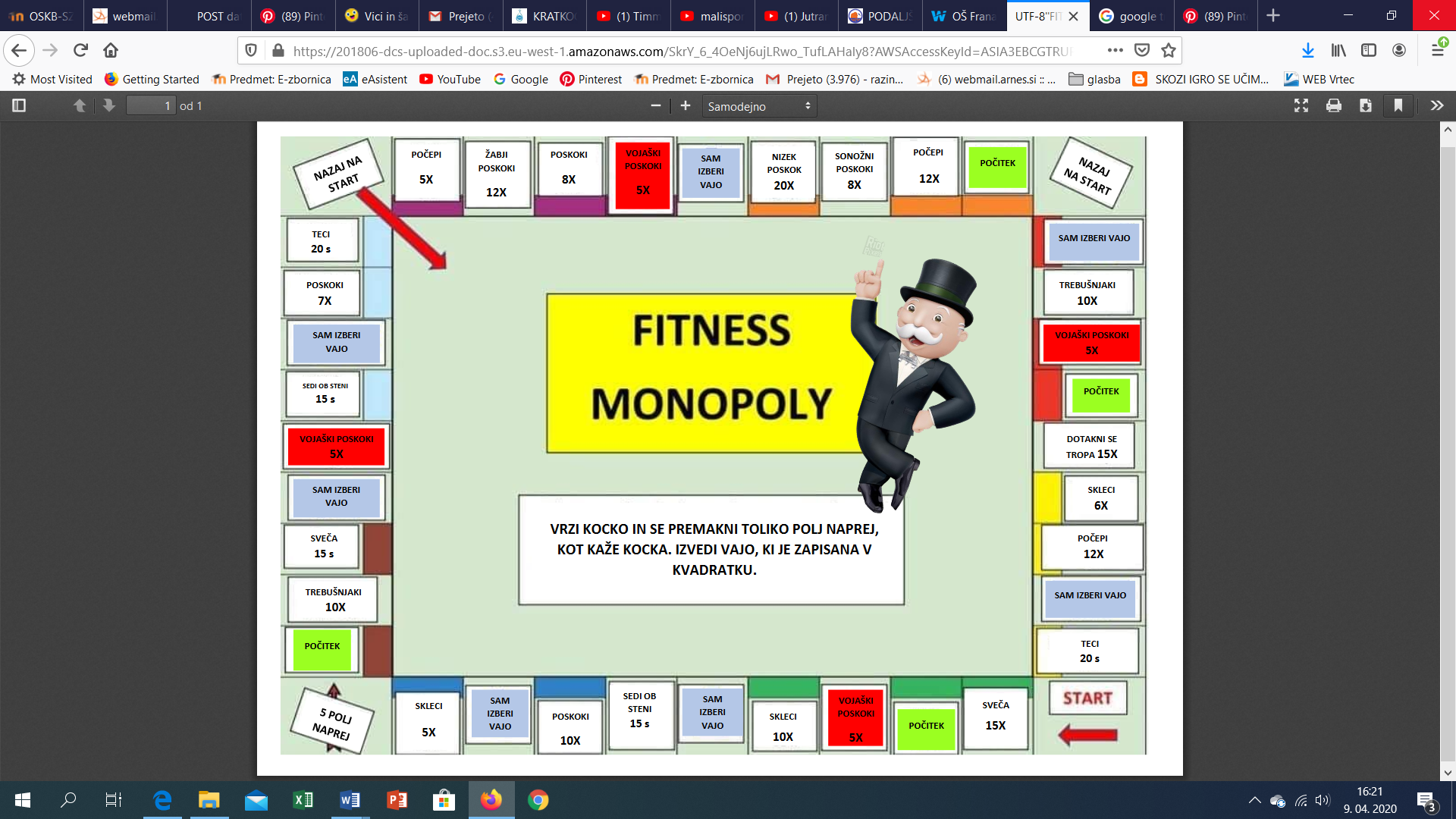 DOMAČI PLASTELINBi rad kiparil, pa ne moreš kupiti gline ali plastelina? To sploh ni ovira. Naredi si svoj plastelin. Sestavine za domači plastelin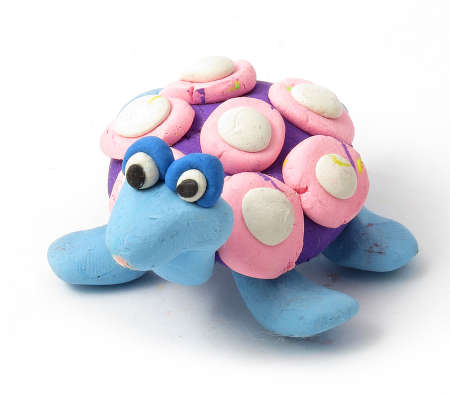 1 skodelica mokePol skodelice soli1 skodelica vode2 žlici olja1 pecilni prašekBarvo za hrano (po želji)V kozico damo suhe sestavine in prilijemo vodo.Kuhamo na srednjem ognju in neprestano mešamo. Masa se bo počasi začela strjevati – takrat ogenj malo zmanjšamo.Če uporabimo tudi barvo, jo dodamo proti koncu kuhanja. Ko se začne odbijati od posode, mešamo še malo, dokler ne dobimo kompaktno testo – plastelin. Preložimo ga na peki papir, spodaj pa podložimo desko. Pustimo ga 5 minut, da se ohladi.Ohlajen domači plastelin zgnetemo, da dobimo gladko obliko. Ponudimo ga otrokom, zraven pa lahko pripravimo otroške kuhinjske pripomočke ali razne bleščice in bunkice, da spodbudimo njihovo domišljijo.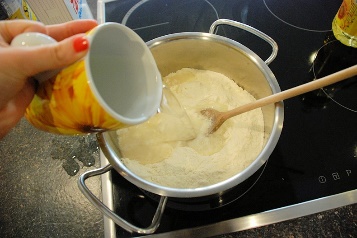 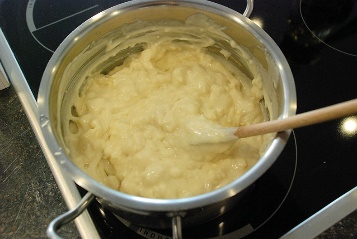 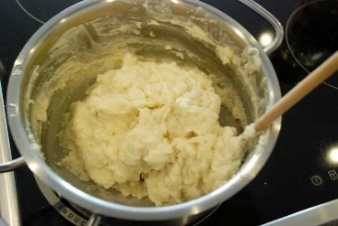 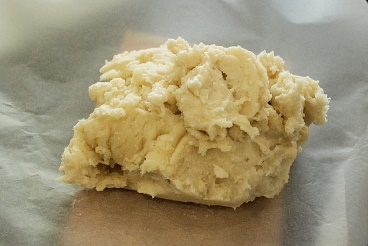 PISANJE Z OBEMA ROKAMA HKRATIPred tabo je prav poseben izziv.  Si že kdaj poizkusil pisati z obema rokama hkrati? Če nisi, se lahko preizkusiš sedaj. Z levo roko piši od sredine proti levi, z desno roko pa od sredine proti desni strani lista.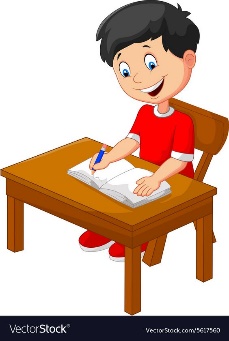 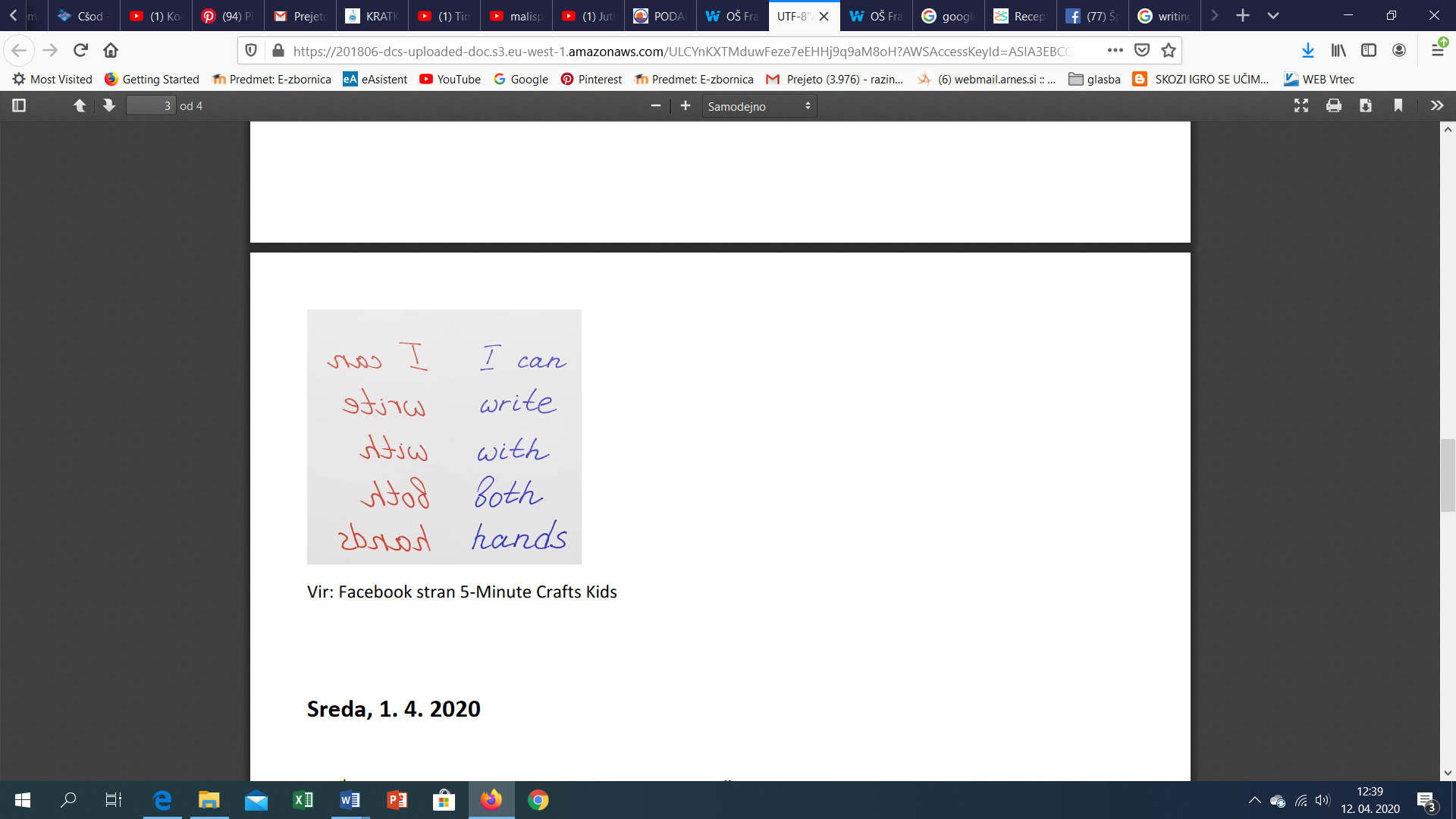 